OBRAZAC za evidenciju osvojenih poena na predmetu i predlog ocjene, studijske 2021/2022. zimski semestarBIOTEHNIČKI FAKULTETSTUDIJSKI PROGRAM: KONTINENTALNO VOĆARSTVO I LJEKOVITO BILJE, STUDIJE: MASTERPREDMET: AGRARNA POLITIKA, Broj ECTS kredita 6.00	15	18	17	15	19
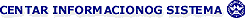 NASTAVII1.	1 / 20Grbović SanelaB2.	2 / 20Zajmović JasminaB3.	3 / 20Madžgalj ĐorđijeB4.	4 / 20Mučić AdelisaB5.	5 / 20Veljić JovanaB6.	6 / 20Joksimović NedaB7.	7 / 20Marinković ZoranB8.	8 / 20Pešić JelenaB9.	9 / 20Damjanović VioletaB10.	10 / 20Ćatović AdisaB